  ҠАРАР                                        № 35/11                          РЕШЕНИЕ«14 » март  2023 й.                                                            «14» марта 2023 г.О дальнейшем благоустройстве родника в д. Богородский по улице ЦентральнаяРассмотрев заявление гр. Султанова Г.И., заслушав жителей дер. Богородский и депутатов Совета, руководствуясь Бюджетом сельского поселения Суккуловский сельсовет на 2023 год и на плановый период 2024 и 2025 годы, также в связи с отсутствием в бюджете сельского поселения на 2023 год  финансовых средств на благоустройство родника д. Богородский по улице Центральная, Совет сельского поселения Суккуловский сельсовет муниципального района Ермекеевский район Республики Башкортостан решил:Предоставить жителям дер. Богородский дополнительный материал в нужном количестве  для дальнейшего благоустройства родника по улице Центральная (профиль и профнастил от старых контейнерных площадок). Рекомендовать депутатам Совета совместно с жителями дер. Богородский принять активное участие на субботниках  при благоустройстве родника.  Запланировать проведение субботников по благоустройству родника на июнь 2023 года. Контроль за исполнением настоящего решения возложить на Постоянную комиссии по развитию предпринимательства, земельным вопросам, благоустройству и экологии (председатель Федоров Н.Д.)Заместитель главы сельского поселения Суккуловский сельсовет                                                     Гареев Г.Ш. Һыуkkул ауыл советы 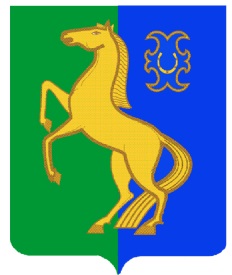 ауыл билəмəhе советы муниципаль районының Йəрмəĸəй районы Башkортостан РеспублиĸаhыСовет сельского поселенияСуккуловский сельсовет муниципального района Ермекеевский район Республики Башкортостан 